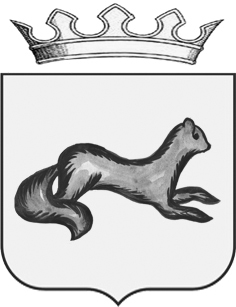 АДМИНИСТРАЦИЯОБОЯНСКОГО РАЙОНА КУРСКОЙ ОБЛАСТИПОСТАНОВЛЕНИЕот  30.12. 2016                                                                                                         577                                                           г. ОбояньО внесении изменений в муниципальную программу муниципального района «Обоянский район» Курской области  «Развитие образования в  Обоянском районе  Курской области на 2016 год»В соответствии со ст.15 Федерального закона от 06.10.2003 № 131-ФЗ «Об общих принципах организации местного самоуправления в Российской Федерации», постановлением Главы Обоянского района от 08.10.2013 № 166 «Об утверждении методических указаний  по разработке и реализации муниципальных программ муниципального района «Обоянский район» Курской области на 2014 год и на плановый период  2015 и 2016 годов», во исполнение постановления Администрации Обоянского района от 16.12.2014 № 911 «Об утверждении перечня муниципальных программ муниципального района «Обоянский район» Курской области» и на основании решения  Представительного Собрания Обоянского района  Курской области от 22.12.2016 №12/61 –III «О внесении изменений и дополнений в решение Представительного Собрания Обоянского района Курской области от 23.12.2015№16/67-III «О бюджете муниципального района «Обоянский район» Курской области на 2016 год»     Администрация Обоянского района Курской области ПОСТАНОВЛЯЕТ: 1.Утвердить прилагаемые изменения в муниципальную программу муниципального района «Обоянский район» Курской области  «Развитие образования в Обоянском районе Курской области на 2016 год», утвержденную постановлением Администрации Обоянского района Курской области от 13.11.2015 №700.2. Управлению образования Администрации Обоянского района Курской области (Е. А. Попов) обеспечить выполнение  основных мероприятий  муниципальной программы.3.Постановление подлежит размещению на официальном сайте муниципального района  «Обоянский район»  Курской области в сети Интернет.4.	Контроль   исполнения  настоящего  постановления возложить  на
заместителя Главы Администрации Обоянского района А.В. Долженкова. 5.Настоящее постановление вступает в силу после его официального опубликования. Глава Обоянского района 		                                                 Н. В. Черноусов  М. Ф. Алпеев  (47141) 2-26-61                                                                                    Утверждены                                             постановлением Администрации                                                    Обоянского района Курской области                          от  30.12.2016 № 577    Изменения, вносимые в муниципальную программу муниципального района «Обоянский район» Курской области  «Развитие образования в Обоянском районе Курской области на 2016 год», утвержденную постановлением Администрации Обоянского района Курской области от 13.11. 2015 №7001. В  паспорте муниципальной программы муниципального района «Обоянский район» Курской области «Развитие образования  в Обоянском районе Курской области  на 2016 год»:1.1 «Объем бюджетных ассигнований на 2016 год  цифры «369784,537» заменить цифрами «377707,96»;2. В паспорте подпрограммы «Развитие дошкольного  и общего образования детей в Обоянском районе Курской области»:2.1 «Объем бюджетных ассигнований на 2016 год  цифры «339659,307» заменить цифрами «347024,610»;3. В паспорте подпрограммы «Развитие дополнительного образования  системы воспитания детей в Обоянском районе Курской области»:3.1 «Объем бюджетных ассигнований на 2016 год  цифры «21244,662» заменить цифрами «21309,633»;4 В паспорте подпрограммы «Управление муниципальной программой и обеспечение условий реализации»:4.1 «Объем бюджетных ассигнований на 2016 год  цифры «8880,568» заменить цифрами «9373,718».5. Приложения  №4,5,6,7 к муниципальной программе муниципального района «Обоянский район» Курской области «Развитие образования в Обоянском районе Курской области на 2016 год» изложить в новой редакции.6. Приложения №4,5,6,7 к подпрограмме «Развитие дошкольного  и общего образования детей в Обоянском районе Курской области» муниципальной программы муниципального района «Обоянский район» Курской области «Развитие образования в Обоянском районе Курской области на 2016 год» изложить в новой редакции.7. Приложения №3,4,5 к подпрограмме «Развитие дополнительного образования  системы воспитания детей в Обоянском районе Курской области» муниципальной программы муниципального района «Обоянский район» Курской области «Развитие образования в Обоянском районе Курской области на 2016 год» изложить в новой редакции.8. Приложения №3,4,5 к подпрограмме «Управление муниципальной программой и обеспечение условий реализации» муниципальной программы муниципального района «Обоянский район» Курской области «Развитие образования в Обоянском районе Курской области на 2016 год» изложить в новой редакции.Приложение № 4 к  муниципальной программе  муниципального района «Обоянский район» Курской области"Развитие образования  в Обоянском районе Курской области на 2016 год"Прогноз сводных показателей  муниципальных заданий на оказание  муниципальных услуг  муниципальными учреждениями по муниципальной программе  муниципального района «Обоянский район» Курской области "Развитие образования  в Обоянском районе Курской области на 2016 год" Приложение № 5 к муниципальной программе муниципального района «Обоянский район» Курской области "Развитие образования в Обоянском районе Курской области на 2016 год"Ресурсное обеспечение реализации муниципальной программы муниципального района «Обоянский район» Курской области"Развитие образования в Обоянском районе Курской области на 2016 год" за счет средств  бюджета муниципального района «Обоянский район» Курской области (тыс. руб.)Приложение № 6к муниципальной программе  муниципального района «Обоянский район» Курской области"Развитие образования в Обоянском районе на 2016 год"Ресурсное обеспечение и прогнозная (справочная) оценка расходов федерального бюджета, областного бюджета, бюджетов государственных внебюджетных фондов, бюджета муниципального района «Обоянский район» Курской области и внебюджетных источников на реализацию целей  муниципальной программы муниципального района «Обоянский район» Курской области  "Развитие образования  в Обоянском районе Курской области на 2016 год" (тыс. рублей)Приложение № 7
к муниципальной программе муниципального района «Обоянский район» Курской области 
"Развитие образования в Обоянском районе Курской области на 2016 год"План реализации муниципальной программы муниципального района «Обоянский район» Курской области  "Развитие образования в Обоянском районе Курской области на 2016 год" Приложение № 4 к  подпрограмме 1 муниципальной программы  муниципального района «Обоянский район» Курской области"Развитие образования  в Обоянском районе Курской области на 2016 год"Прогноз сводных показателей  муниципальных заданий на оказание  муниципальных услуг  муниципальными учреждениями по подпрограмме 1  муниципальной программы  муниципального района «Обоянский район» Курской области "Развитие образования  в Обоянском районе Курской области на 2016 год" Приложение № 5 к подпрограмме 1 муниципальной программы муниципального района «Обоянский  район» Курской области"Развитие образования в Обоянском районе Курской области на 2016 год"Ресурсное обеспечение реализации подпрограммы «Развитие дошкольного и общего образования детей в Обоянском районе Курской области»  муниципальной программы муниципального района «Обоянский район» Курской области "Развитие образования в Обоянском районе  Курской области  на 2016 год" (тыс. руб.)Приложение № 6к подпрограмме 1 муниципальной программы  муниципального района «Обоянский район» Курской области"Развитие образования в Обоянском районе  Курской области на 2016 год"Ресурсное обеспечение и прогнозная (справочная) оценка расходов федерального бюджета, областного бюджета, бюджетов государственных внебюджетных фондов, бюджета муниципального района «Обоянский район» Курской области и внебюджетных источников на реализацию целей подпрограммы 1 «Развитие дошкольного и общего образования детей в Обоянском районе Курской области»  муниципальной программы муниципального района «Обоянский район» Курской области  "Развитие образования в  Обоянском районе Курской области на 2016 год"  (тыс. рублей)Приложение № 7
к  подпрограмме 1 муниципальной программы муниципального района «Обоянский район» Курской области 
"Развитие образования в Обоянском районе Курской области на 2016 год»План реализации  подпрограммы 1 муниципальной программы муниципального района «Обоянский район» Курской области  "Развитие образования в Обоянском районе Курской области на 2016 год" Приложение № 3 к  подпрограмме 2 муниципальной программы муниципального района «Обоянский район» Курской области "Развитие образования  в Обоянском районе Курской области на 2016 год"Прогноз сводных показателей  муниципальных заданий на оказание  муниципальных услуг  муниципальными учреждениями по подпрограмме 2 муниципальной программы  муниципального района «Обоянский район» Курской области "Развитие образования  в Обоянском районе Курской области на 2016 год" Приложение № 4 к подпрограмме 2 муниципальной программы муниципального района «Обоянский район» Курской области"Развитие образования в Обоянском районе Курской области на 2016 год"Ресурсное обеспечение реализации подпрограммы 2«Развитие дополнительного образования и системы воспитания детей в Обоянском районе Курской области» муниципальной программы муниципального района «Обоянский район» Курской области "Развитие образования в Обоянском районе Курской области на 2016 год" (тыс. руб.)Приложение № 5к подпрограмме 2 муниципальной программы  муниципального района «Обоянский район» Курской области"Развитие образования в Обоянском районе на 2016 год"Ресурсное обеспечение и прогнозная (справочная) оценка расходов федерального бюджета, областного бюджета, бюджетов государственных внебюджетных фондов, бюджета муниципального района «Обоянский район» Курской области и внебюджетных источников на реализацию целей  подпрограммы 2 «Развитие дополнительного образования и системы воспитания детей в Обоянском районе Курской области»  муниципальной программы муниципального района «Обоянсский район» Курской области  "Развитие образования в Обоянском районе Курской области на 2016 год"  (тыс. рублей)Приложение № 3 к  подпрограмме 3 муниципальной программы муниципального района «Обоянский район» Курской области "Развитие образования  в Обоянском районе Курской области на 2016 год"Прогноз сводных показателей  муниципальных заданий на оказание  муниципальных услуг  муниципальными учреждениями по подпрограмме 3 «Управление муниципальной программой и обеспечение условий реализации» муниципальной программы муниципального района «Обоянский район» Курской области «Развитие образования в Обоянском районе Курской области на 2016 год»Приложение № 4 к подпрограмме 3 муниципальной программы муниципального района «Обоянский район» Курской области"Развитие образования в Обоянском районе Курской области на 2016 год"Ресурсное обеспечение реализации подпрограммы«Управление муниципальной программой и обеспечение условий реализации» муниципальной программы муниципального района «Обоянский район» Курской области «Развитие образования в Обоянском районе Курской области на 2016 год» (тыс. руб.)Приложение № 5к  подпрограмме 3 муниципальной программы муниципального района «Обоянский район» Курской области "Развитие образования в Обоянском районе на 2016 год"Ресурсное обеспечение и прогнозная (справочная) оценка расходов федерального бюджета, областного бюджета, бюджетов государственных внебюджетных фондов, бюджета муниципального района «Обоянский район» Курской области и внебюджетных источников на реализацию целей подпрограммы 3  «Управление муниципальной программой и обеспечение условий реализации» (тыс. рублей)Наименование муниципальной услуги (работы), показателя объема услуги подпрограммы, ведомственной целевой программы, основного мероприятияЗначение показателя объема услуги (работы)Расходы  муниципального бюджета на оказание 
муниципальной услуги (выполнение работы),
 тыс. руб.Наименование муниципальной услуги (работы), показателя объема услуги подпрограммы, ведомственной целевой программы, основного мероприятия20162016123Подпрограмма 1. «Развитие дошкольного и общего образования детей в Обоянском районе Курской области»  муниципальной программы муниципального района «Обоянский район» Курской области 
"Развитие образования в  Обоянском районе Курской области на 2016 год" Подпрограмма 1. «Развитие дошкольного и общего образования детей в Обоянском районе Курской области»  муниципальной программы муниципального района «Обоянский район» Курской области 
"Развитие образования в  Обоянском районе Курской области на 2016 год" Подпрограмма 1. «Развитие дошкольного и общего образования детей в Обоянском районе Курской области»  муниципальной программы муниципального района «Обоянский район» Курской области 
"Развитие образования в  Обоянском районе Курской области на 2016 год" Наименование
муниципальной  услуги 
(работы) и ее содержаниеРеализация основных общеобразовательных программ  дошкольного образованияРеализация основных общеобразовательных программ  дошкольного образованияПоказатель объема услуги:Количество обучающихся, воспитанников (человек)Количество обучающихся, воспитанников (человек)Основное мероприятие 1.2Расходы  бюджета муниципального образования на  содержание и обеспечение деятельности муниципальных образовательных учреждений63027295,984Основное мероприятие 1.1 Расходы муниципального образования на реализацию образовательных программ дошкольного образования в части финансирования расходов на  оплату труда работников муниципальных дошкольных образовательных организаций, на приобретение учебных пособий, средств обучения, игр, игрушек (за исключением расходов на содержание зданий и оплату коммунальных услуг, осуществляемых из местных бюджетов)63037862,859Наименование
муниципальной услуги 
(работы) и ее содержаниеРеализация основных общеобразовательных программ начального общего образования, реализация основных общеобразовательных программ основного общего образования, реализация основных общеобразовательных программ среднего общего образованияРеализация основных общеобразовательных программ начального общего образования, реализация основных общеобразовательных программ основного общего образования, реализация основных общеобразовательных программ среднего общего образованияПоказатель объема услуги:Количество обучающихся, воспитанников (человек)Количество обучающихся, воспитанников (человек)Основное мероприятие 1.8 Расходы  муниципального образования на  содержание  и обеспечение деятельности муниципальных образовательных учреждений257932565,164Основное мероприятие 1.6 Расходы  муниципального образования на реализацию основных общеобразовательных  и дополнительных общеобразовательных программ в части  финансирования расходов на оплату труда работникам муниципальных общеобразовательных организаций, на приобретение учебников и учебных пособий, средств обучения, игр, игрушек (за исключением  расходов на содержание зданий и оплату коммунальных услуг)2579211268,062Подпрограмма 2. «Развитие дополнительного образования и системы воспитания  детей в Обоянском районе Курской области» муниципальной программы  муниципального района «Обоянский район» Курской области "Развитие образования в Обоянском районе Курской области на 2016 год" Подпрограмма 2. «Развитие дополнительного образования и системы воспитания  детей в Обоянском районе Курской области» муниципальной программы  муниципального района «Обоянский район» Курской области "Развитие образования в Обоянском районе Курской области на 2016 год" Подпрограмма 2. «Развитие дополнительного образования и системы воспитания  детей в Обоянском районе Курской области» муниципальной программы  муниципального района «Обоянский район» Курской области "Развитие образования в Обоянском районе Курской области на 2016 год" Наименование
муниципальной услуги 
(работы) и ее содержаниеРеализация  дополнительных общеобразовательных общеразвивающих программРеализация  дополнительных общеобразовательных общеразвивающих программПоказатель объема услуги:Количество обучающихся, воспитанников (человек)Количество обучающихся, воспитанников (человек)Основное мероприятие 2.1 Расходы бюджета муниципального образования на содержание и обеспечение деятельности (оказание услуг) муниципальных учреждений дополнительного образования, в том числе  на предоставление бюджетным и автономным учреждениям субсидий136620934,633Подпрограмма 3. «Управление муниципальной программой и обеспечение условий реализации» муниципальной программы  муниципального района «Обоянский район» Курской области «Развитие образования в Обоянском районе Курской области на 2016 год»Подпрограмма 3. «Управление муниципальной программой и обеспечение условий реализации» муниципальной программы  муниципального района «Обоянский район» Курской области «Развитие образования в Обоянском районе Курской области на 2016 год»Подпрограмма 3. «Управление муниципальной программой и обеспечение условий реализации» муниципальной программы  муниципального района «Обоянский район» Курской области «Развитие образования в Обоянском районе Курской области на 2016 год»Наименование
муниципальной услуги 
(работы) и ее содержаниеДеятельность по созданию баз данных и информационных ресурсов, информационно-методическое  обеспечение процесса выявления, изучение и пропаганда передового педагогического опыта и инновации в районе, прогнозирование, планирование и организация  повышения квалификации педагогических работников, услуги по ведению бухгалтерского учета Управления образования Администрации Обоянского района, учреждений образования, подведомственных Управлению образования, и составление свода бухгалтерской отчетностиДеятельность по созданию баз данных и информационных ресурсов, информационно-методическое  обеспечение процесса выявления, изучение и пропаганда передового педагогического опыта и инновации в районе, прогнозирование, планирование и организация  повышения квалификации педагогических работников, услуги по ведению бухгалтерского учета Управления образования Администрации Обоянского района, учреждений образования, подведомственных Управлению образования, и составление свода бухгалтерской отчетностиПоказатель объема услуги:Количество обслуживаемых образовательных учреждений/ количество электронных инструктивно-методических ресурсовКоличество обслуживаемых образовательных учреждений/ количество электронных инструктивно-методических ресурсовОсновное мероприятие 3.3Расходы на обеспечение деятельности (оказание услуг) муниципальных учреждений34/128006,317Наименование
муниципальной услуги 
(работы) и ее содержаниеОрганизация питанияОрганизация питанияПоказатель объема услуги:Количество обучающихся, получающих горячее питаниеКоличество обучающихся, получающих горячее питаниеОсновное мероприятие 1.12 Расходы   на софинансирование мероприятий  по организации  питания обучающихся из малообеспеченных и многодетных семей, а также обучающихся специальных (коррекционных) классов муниципальных общеобразовательных организаций за счет средств местного бюджета8506470,252Основное мероприятие 1.19 Расходы на организацию  питания обучающихся муниципальных образовательных организаций8506470,252СтатусНаименование муниципальной программы, подпрограммы муниципальной программы, ведомственной целевой программы,  основного мероприятияОтветственный исполнитель, соисполнители, муниципальный  заказчик-координатор, участникиКод бюджетной классификации <1>Код бюджетной классификации <1>Код бюджетной классификации <1>Код бюджетной классификации <1>Сроки  реализацииСтатусНаименование муниципальной программы, подпрограммы муниципальной программы, ведомственной целевой программы,  основного мероприятияОтветственный исполнитель, соисполнители, муниципальный  заказчик-координатор, участникиГРБСРзПрЦСРВР201612345678Муниципальная программа"Развитие образования в Обоянском районе Курской области на 2016 год" ХХХХ377707,96Муниципальная программа"Развитие образования в Обоянском районе Курской области на 2016 год" Управление образования Администрации Обоянского района Курской области002ХХХ366219,997Муниципальная программа"Развитие образования в Обоянском районе Курской области на 2016 год" Управление культуры, молодежной политики, физической культуры и спорта Администрации Обоянского района Курской области003ХХХ11487,963Подпрограмма 1«Развитие дошкольного и общего образования детей в Обоянском районе Курской области»  муниципальной программы  "Развитие образования в Обоянском районе  Курской области  на 2016 год" ВсегоХХХ347024,610Подпрограмма 1«Развитие дошкольного и общего образования детей в Обоянском районе Курской области»  муниципальной программы  "Развитие образования в Обоянском районе  Курской области  на 2016 год" Управление образования Администрации Обоянского района Курской области002ХХХ347024,610Основное мероприятие 1.1Расходы муниципального образования на реализацию образовательных программ дошкольного образования в части финансирования расходов на  оплату труда работников муниципальных дошкольных образовательных организаций, на приобретение учебных пособий, средств обучения, игр, игрушек (за исключением расходов на содержание зданий и оплату коммунальных услуг, осуществляемых из местных бюджетов)Управление образования Администрации Обоянского района Курской области002ХХХ37862,859Основное мероприятие 1.1Расходы муниципального образования на реализацию образовательных программ дошкольного образования в части финансирования расходов на  оплату труда работников муниципальных дошкольных образовательных организаций, на приобретение учебных пособий, средств обучения, игр, игрушек (за исключением расходов на содержание зданий и оплату коммунальных услуг, осуществляемых из местных бюджетов)Управление образования Администрации Обоянского района Курской области0020701032011303010016290,296Основное мероприятие 1.1Расходы муниципального образования на реализацию образовательных программ дошкольного образования в части финансирования расходов на  оплату труда работников муниципальных дошкольных образовательных организаций, на приобретение учебных пособий, средств обучения, игр, игрушек (за исключением расходов на содержание зданий и оплату коммунальных услуг, осуществляемых из местных бюджетов)Управление образования Администрации Обоянского района Курской области0020701032011303020059,4Основное мероприятие 1.1Расходы муниципального образования на реализацию образовательных программ дошкольного образования в части финансирования расходов на  оплату труда работников муниципальных дошкольных образовательных организаций, на приобретение учебных пособий, средств обучения, игр, игрушек (за исключением расходов на содержание зданий и оплату коммунальных услуг, осуществляемых из местных бюджетов)Управление образования Администрации Обоянского района Курской области0020701032011303060021350,479Основное мероприятие 1.1Расходы муниципального образования на реализацию образовательных программ дошкольного образования в части финансирования расходов на  оплату труда работников муниципальных дошкольных образовательных организаций, на приобретение учебных пособий, средств обучения, игр, игрушек (за исключением расходов на содержание зданий и оплату коммунальных услуг, осуществляемых из местных бюджетов)Управление образования Администрации Обоянского района Курской области00207010320113030300162,683Основное мероприятие 1.2Расходы  бюджета муниципального образования на  содержание и обеспечение деятельности  муниципальных дошкольных образовательных учрежденийУправление образования Администрации Обоянского района Курской области002070103202С14011005231,0Основное мероприятие 1.2Расходы  бюджета муниципального образования на  содержание и обеспечение деятельности  муниципальных дошкольных образовательных учрежденийУправление образования Администрации Обоянского района Курской области002070103202С14012004698,956Основное мероприятие 1.2Расходы  бюджета муниципального образования на  содержание и обеспечение деятельности  муниципальных дошкольных образовательных учрежденийУправление образования Администрации Обоянского района Курской области002070103202С140130047,084Основное мероприятие 1.2Расходы  бюджета муниципального образования на  содержание и обеспечение деятельности  муниципальных дошкольных образовательных учрежденийУправление образования Администрации Обоянского района Курской области002070103202С140160013794,7Основное мероприятие 1.2Расходы  бюджета муниципального образования на  содержание и обеспечение деятельности  муниципальных дошкольных образовательных учрежденийУправление образования Администрации Обоянского района Курской области002070103202С14018003524,244Основное мероприятие 1.3Родительская плата на частичную компенсацию расходов бюджета муниципального района на содержание детей, посещающих образовательные организации, реализующие образовательные программы дошкольного образованияУправление образования Администрации Обоянского района Курской области002070103203С14472003280,0Основное мероприятие 1.4Расходы на софинансирование  предоставления мер социальной поддержки работникам муниципальных дошкольных образовательных  организаций за счет средств местного  бюджетаУправление образования Администрации Обоянского района Курской области002070103204S30606004,2Основное мероприятие 1.4Расходы на софинансирование  предоставления мер социальной поддержки работникам муниципальных дошкольных образовательных  организаций за счет средств местного  бюджетаУправление образования Администрации Обоянского района Курской области002070103204130606000,35Основное мероприятие 1.5Расходы бюджета муниципального района на проведение капитального ремонта муниципальных  дошкольных образовательных учрежденийУправление образования Администрации Обоянского района Курской области002070103205С1410600499,869Основное мероприятие 1.6Расходы  муниципального образования на реализацию основных общеобразовательных  и дополнительных общеобразовательных программ в части  финансирования расходов на оплату труда работникам муниципальных общеобразовательных организаций, на приобретение учебников и учебных пособий, средств обучения, игр, игрушек (за исключением  расходов на содержание зданий и оплату коммунальных услуг)Управление образования Администрации Обоянского района Курской области00207020320613040600211268,062Основное мероприятие 1.7Расходы муниципального образования на выплату  ежемесячного денежного  вознаграждения за классное руководствоУправление образования Администрации Обоянского района Курской области002070203207131106002098,653Основное мероприятие 1.8Расходы  муниципального образования на  содержание  и обеспечение деятельности муниципальных образовательных учрежденийУправление образования Администрации Обоянского района Курской области002070203208С140160032565,164Основное мероприятие 1.9Расходы муниципального образования на софинансирование предоставления мер социальной поддержки работникам общеобразовательных учреждений за счет средств местного бюджета (компенсация стоимости проезда к месту работы и обратно, выплата  ЕВП молодым специалистам,)Управление образования Администрации Обоянского района Курской области002070203204S3060600570,0Основное мероприятие 1.9Расходы муниципального образования на софинансирование предоставления мер социальной поддержки работникам общеобразовательных учреждений за счет средств местного бюджета (компенсация стоимости проезда к месту работы и обратно, выплата  ЕВП молодым специалистам,)Управление образования Администрации Обоянского района Курской области00207020320413060600104,474Основное мероприятие 1.9Расходы муниципального образования на софинансирование предоставления мер социальной поддержки работникам общеобразовательных учреждений за счет средств местного бюджета (компенсация стоимости проезда к месту работы и обратно, выплата  ЕВП молодым специалистам,)Управление образования Администрации Обоянского района Курской области002070203211С140960057,505Основное мероприятие 1.10. Расходы муниципального образования на проведение капитального ремонта муниципальных общеобразовательных учрежденийУправление образования Администрации Обоянского района Курской области002070203218С14106003870,755Основное мероприятие 1.10. Расходы муниципального образования на проведение капитального ремонта муниципальных общеобразовательных учрежденийУправление образования Администрации Обоянского района Курской области002070203210130506003604,066Основное мероприятие 1.11Расходы на софинансирование приобретения оборудования  для школьных  столовых  за счет средств местного бюджетаУправление образования Администрации Обоянского района Курской области002070203209С1411600300Основное мероприятие 1.12Расходы   на софинансирование мероприятий  по организации  питания обучающихся из малообеспеченных и многодетных семей, а также обучающихся специальных (коррекционных) классов муниципальных общеобразовательных организаций за счет средств местного бюджетаУправление образования Администрации Обоянского района Курской области002070203212S30906003452,0Основное мероприятие 1.12Расходы   на софинансирование мероприятий  по организации  питания обучающихся из малообеспеченных и многодетных семей, а также обучающихся специальных (коррекционных) классов муниципальных общеобразовательных организаций за счет средств местного бюджетаУправление образования Администрации Обоянского района Курской области00207020321213090600447,324Основное мероприятие 1.13Расходы муниципального образования на софинансирование создания в общеобразовательных организациях, расположенных в сельской местности, условий для занятий физической культурой  и спортом за счет местного бюджетаУправление образования Администрации Обоянского района Курской области002070203210L0970600570,0Основное мероприятие 1.13Расходы муниципального образования на софинансирование создания в общеобразовательных организациях, расположенных в сельской местности, условий для занятий физической культурой  и спортом за счет местного бюджетаУправление образования Администрации Обоянского района Курской области00207020321050970600955,742Основное мероприятие 1.13Расходы муниципального образования на софинансирование создания в общеобразовательных организациях, расположенных в сельской местности, условий для занятий физической культурой  и спортом за счет местного бюджетаУправление образования Администрации Обоянского района Курской области002070203214Р3590600102,829Основное мероприятие 1.14Расходы  местного бюджета на софинансирование проведения мероприятий по формированию сети  образовательных организаций, реализующих  образовательные программы общего образования, обеспечивающих совместное обучение  инвалидов и лиц, не имеющих нарушений развитияУправление образования Администрации Обоянского района Курской области002070203214S3590600144,0Основное мероприятие 1.15Расходы бюджета муниципального образования на обеспечение доступности качественного образованияУправление образования Администрации Обоянского района Курской области002070203215С1453600798,250Основное мероприятие 1.16Расходы муниципального образования на осуществление отдельных государственных полномочий по финансовому  обеспечению мер социальной поддержки на предоставление компенсации расходов на  оплату жилых помещений, отопления, освещения работникам муниципальных образовательных организаций Управление образования Администрации Обоянского района Курской области0021003032161307030010146,618Основное мероприятие 1.17Расходы муниципального образования на выплату компенсации части  родительской платыУправление образования Администрации Обоянского района Курской области002100403217130003002486,353Основное мероприятие  1.18Расходы бюджета муниципального образования на возмещение затрат  на уплату процентов по кредитам и займам, полученным в российских кредитных организациях и ипотечных агентствах на приобретение и строительства жильяУправление образования Администрации Обоянского района Курской области00210030320453060600161,0Основное мероприятие  1.18Расходы бюджета муниципального образования на возмещение затрат  на уплату процентов по кредитам и займам, полученным в российских кредитных организациях и ипотечных агентствах на приобретение и строительства жильяУправление образования Администрации Обоянского района Курской области0021003032041306060026,75Основное мероприятие 1.19Расходы на  организацию питания  обучающихся муниципальных образовательных организацийУправление образования Администрации Обоянского района Курской области002070203212014126002570,928Основное мероприятие 1.20Расходы местного бюджета на софинансирование  проведения  капитального ремонта муниципальных общеобразовательных организацийУправление образования Администрации Обоянского района Курской области002070203210S30506001775,137Основное мероприятие 1.21Расходы  бюджета муниципального образования на предоставление мер социальной поддержки работников муниципальных образовательных организаций, не относящихся к софинансированию субсидий из областного бюджетаУправление образования Администрации Обоянского района Курской области002070103219С14096005,738Подпрограмма 2«Развитие дополнительного образования и системы воспитания детей в Обоянском районе Курской области» муниципальной программы "Развитие образования в Обоянском районе Курской области на 2016 год" всего000ХХХ21309,633Подпрограмма 2«Развитие дополнительного образования и системы воспитания детей в Обоянском районе Курской области» муниципальной программы "Развитие образования в Обоянском районе Курской области на 2016 год" Управление образования Администрации Обоянского района Курской области002ХХХ9821,67Подпрограмма 2«Развитие дополнительного образования и системы воспитания детей в Обоянском районе Курской области» муниципальной программы "Развитие образования в Обоянском районе Курской области на 2016 год" Управление культуры, молодежной политики, физической культуры и спорта Администрации Обоянского района Курской области003ХХХ11487,963Основное мероприятие 2.1Расходы бюджета муниципального образования на содержание и обеспечение деятельности (оказание услуг) муниципальных учреждений дополнительного образования, в том числе  на предоставление бюджетным и автономным учреждениям субсидийвсего000ХХХ21309,633Основное мероприятие 2.1Расходы бюджета муниципального образования на содержание и обеспечение деятельности (оказание услуг) муниципальных учреждений дополнительного образования, в том числе  на предоставление бюджетным и автономным учреждениям субсидийУправление культуры, молодежной политики, физической культуры и спорта Администрации Обоянского района Курской области; Управление образования Администрации Обоянского района Курской области003070203301С140110010061,931Основное мероприятие 2.1Расходы бюджета муниципального образования на содержание и обеспечение деятельности (оказание услуг) муниципальных учреждений дополнительного образования, в том числе  на предоставление бюджетным и автономным учреждениям субсидийУправление культуры, молодежной политики, физической культуры и спорта Администрации Обоянского района Курской области; Управление образования Администрации Обоянского района Курской области003070203301С1401200980,716Основное мероприятие 2.1Расходы бюджета муниципального образования на содержание и обеспечение деятельности (оказание услуг) муниципальных учреждений дополнительного образования, в том числе  на предоставление бюджетным и автономным учреждениям субсидийУправление культуры, молодежной политики, физической культуры и спорта Администрации Обоянского района Курской области; Управление образования Администрации Обоянского района Курской области002070203301С14016009821,67Основное мероприятие 2.1Расходы бюджета муниципального образования на содержание и обеспечение деятельности (оказание услуг) муниципальных учреждений дополнительного образования, в том числе  на предоставление бюджетным и автономным учреждениям субсидийУправление культуры, молодежной политики, физической культуры и спорта Администрации Обоянского района Курской области; Управление образования Администрации Обоянского района Курской области003070203301С140180070,3Основное мероприятие 2.2Расходы муниципального образования за счёт грантов на развитие культуры и искусстваУправление культуры, молодежной политики, физической культуры и спорта Администрации Обоянского района Курской области00307020330211820200375,0Подпрограмма 3«Управление муниципальной программой и обеспечение условий реализации» муниципальной программы «Развитие образования в Обоянском районе Курской области на 2016 год»Управление образования Администрации Обоянского района Курской области002ХХХ9373,718Основное мероприятие 3.1Расходы муниципального образования на выполнение функций и обеспечение деятельности органов местного самоуправления Управление образования Администрации Обоянского района Курской области002070903101С14021001279,805Основное мероприятие 3.1Расходы муниципального образования на выполнение функций и обеспечение деятельности органов местного самоуправления Управление образования Администрации Обоянского района Курской области002070903101С14022001,5Основное мероприятие 3.1Расходы муниципального образования на выполнение функций и обеспечение деятельности органов местного самоуправления Управление образования Администрации Обоянского района Курской области002070903101С14028000,5Основное мероприятие 3.2Расходы  муниципального образования на содержание работников, осуществляющих переданные государственные полномочия по выплате компенсации части родительской платыУправление образования Администрации Обоянского района Курской области0020709031021312010085,596Основное мероприятие 3.3Расходы на обеспечение деятельности (оказание услуг) муниципальных учрежденийУправление образования Администрации Обоянского района Курской области002070903103С14011005696,0Основное мероприятие 3.3Расходы на обеспечение деятельности (оказание услуг) муниципальных учрежденийУправление образования Администрации Обоянского района Курской области002070903103С14012002297,317Основное мероприятие 3.3Расходы на обеспечение деятельности (оказание услуг) муниципальных учрежденийУправление образования Администрации Обоянского района Курской области002070903103С140180013,0СтатусНаименование муниципальной программы, подпрограммы муниципальной программы, ведомственной целевой программы, основного мероприятияИсточники ресурсного обеспеченияОценка расходов (тыс. руб) СтатусНаименование муниципальной программы, подпрограммы муниципальной программы, ведомственной целевой программы, основного мероприятияИсточники ресурсного обеспечения20161234Муниципальная  программа"Развитие образования в  Обоянском районе Курской области на 2016 год" всего377707,96Муниципальная  программа"Развитие образования в  Обоянском районе Курской области на 2016 год" федеральный бюджет955,742Муниципальная  программа"Развитие образования в  Обоянском районе Курской области на 2016 год" областной бюджет268233,934Муниципальная  программа"Развитие образования в  Обоянском районе Курской области на 2016 год" бюджет муниципального района «Обоянский район» Курской области108518,285Муниципальная  программа"Развитие образования в  Обоянском районе Курской области на 2016 год" государственные внебюджетные фонды Российской Федерации0Муниципальная  программа"Развитие образования в  Обоянском районе Курской области на 2016 год" территориальные государственные внебюджетные фонды0Муниципальная  программа"Развитие образования в  Обоянском районе Курской области на 2016 год" внебюджетные источники0Подпрограмма 1«Развитие дошкольного и общего образования детей в Обоянском районе Курской области»  муниципальной программы муниципального района «Обоянский район» Курской области  "Развитие образования в  Обоянском районе Курской области на 2016 год" всего347024,610Подпрограмма 1«Развитие дошкольного и общего образования детей в Обоянском районе Курской области»  муниципальной программы муниципального района «Обоянский район» Курской области  "Развитие образования в  Обоянском районе Курской области на 2016 год" федеральный бюджет955,742Подпрограмма 1«Развитие дошкольного и общего образования детей в Обоянском районе Курской области»  муниципальной программы муниципального района «Обоянский район» Курской области  "Развитие образования в  Обоянском районе Курской области на 2016 год" областной бюджет268148,338Подпрограмма 1«Развитие дошкольного и общего образования детей в Обоянском районе Курской области»  муниципальной программы муниципального района «Обоянский район» Курской области  "Развитие образования в  Обоянском районе Курской области на 2016 год" бюджет муниципального района «Обоянский район» Курской области77920,530Подпрограмма 1«Развитие дошкольного и общего образования детей в Обоянском районе Курской области»  муниципальной программы муниципального района «Обоянский район» Курской области  "Развитие образования в  Обоянском районе Курской области на 2016 год" государственные внебюджетные фонды Российской Федерации0Подпрограмма 1«Развитие дошкольного и общего образования детей в Обоянском районе Курской области»  муниципальной программы муниципального района «Обоянский район» Курской области  "Развитие образования в  Обоянском районе Курской области на 2016 год" территориальные государственные внебюджетные фонды 0Подпрограмма 1«Развитие дошкольного и общего образования детей в Обоянском районе Курской области»  муниципальной программы муниципального района «Обоянский район» Курской области  "Развитие образования в  Обоянском районе Курской области на 2016 год" внебюджетные источники0Подпрограмма 2«Развитие дополнительного образования и системы воспитания детей в Обоянском районе Курской области»  муниципальной программы муниципального района «Обоянский район» Курской области  "Развитие образования в Обоянском районе Курской области на 2016 год" всего21309,633Подпрограмма 2«Развитие дополнительного образования и системы воспитания детей в Обоянском районе Курской области»  муниципальной программы муниципального района «Обоянский район» Курской области  "Развитие образования в Обоянском районе Курской области на 2016 год" федеральный бюджет0Подпрограмма 2«Развитие дополнительного образования и системы воспитания детей в Обоянском районе Курской области»  муниципальной программы муниципального района «Обоянский район» Курской области  "Развитие образования в Обоянском районе Курской области на 2016 год" областной бюджет0Подпрограмма 2«Развитие дополнительного образования и системы воспитания детей в Обоянском районе Курской области»  муниципальной программы муниципального района «Обоянский район» Курской области  "Развитие образования в Обоянском районе Курской области на 2016 год" бюджет муниципального района «Обоянский район» Курской области21309,633Подпрограмма 2«Развитие дополнительного образования и системы воспитания детей в Обоянском районе Курской области»  муниципальной программы муниципального района «Обоянский район» Курской области  "Развитие образования в Обоянском районе Курской области на 2016 год" государственные внебюджетные фонды Российской Федерации 0Подпрограмма 2«Развитие дополнительного образования и системы воспитания детей в Обоянском районе Курской области»  муниципальной программы муниципального района «Обоянский район» Курской области  "Развитие образования в Обоянском районе Курской области на 2016 год" территориальные государственные внебюджетные фонды0 Подпрограмма 2«Развитие дополнительного образования и системы воспитания детей в Обоянском районе Курской области»  муниципальной программы муниципального района «Обоянский район» Курской области  "Развитие образования в Обоянском районе Курской области на 2016 год" внебюджетные источники 0Подпрограмма 3«Управление муниципальной программой и обеспечение условий реализации»всего9373,718Подпрограмма 3«Управление муниципальной программой и обеспечение условий реализации»федеральный бюджет0Подпрограмма 3«Управление муниципальной программой и обеспечение условий реализации»областной бюджет85,596Подпрограмма 3«Управление муниципальной программой и обеспечение условий реализации»бюджет муниципального района «Обоянский район» Курской области9288,122Подпрограмма 3«Управление муниципальной программой и обеспечение условий реализации»государственные внебюджетные фонды Российской Федерации0Подпрограмма 3«Управление муниципальной программой и обеспечение условий реализации»территориальные государственные внебюджетные фонды0Подпрограмма 3«Управление муниципальной программой и обеспечение условий реализации»внебюджетные источники0№ п/пНаименование подпрограммы,
контрольного события программыОтветственный исполнитель (ОИВ/ФИО)Срок реализации (дата)Объем ресурсного обеспечения (тыс. руб.)Объем ресурсного обеспечения (тыс. руб.)Объем ресурсного обеспечения (тыс. руб.)Объем ресурсного обеспечения (тыс. руб.)Объем ресурсного обеспечения (тыс. руб.)Объем ресурсного обеспечения (тыс. руб.)№ п/пНаименование подпрограммы,
контрольного события программыОтветственный исполнитель (ОИВ/ФИО)Срок реализации (дата)всегофедеральный бюджетобластной бюджетбюджет муниципального района «Обоянский район»внебюджетные фондывнебюджетные источники123456789101Подпрограмма 1. «Развитие дошкольного и общего образования детей в Обоянском районе Курской области»  муниципальной программы муниципального района «Обоянский район» Курской области   "Развитие образования  в Обоянском районе на 2016 год" Попов Евгений Анатольевич2016347024,610955,742268148,33877920,530001.1.Мероприятия  по организации  питания обучающихся муниципальных  образовательных учрежденийПопов Евгений Анатольевич20166470,2520447,3246022,92800Наименование муниципальной услуги (работы), показателя объема услуги подпрограммы, ведомственной целевой программы, основного мероприятияЗначение показателя объема услуги (работы)Расходы  муниципального бюджета на оказание 
муниципальной услуги (выполнение работы),
 тыс. руб.Наименование муниципальной услуги (работы), показателя объема услуги подпрограммы, ведомственной целевой программы, основного мероприятия20162016123Подпрограмма 1. «Развитие дошкольного и общего образования детей в Обоянском районе Курской области»  муниципальной программы муниципального района «Обоянский район» Курской области 
"Развитие образования в  Обоянском районе Курской области на 2016 год" Подпрограмма 1. «Развитие дошкольного и общего образования детей в Обоянском районе Курской области»  муниципальной программы муниципального района «Обоянский район» Курской области 
"Развитие образования в  Обоянском районе Курской области на 2016 год" Подпрограмма 1. «Развитие дошкольного и общего образования детей в Обоянском районе Курской области»  муниципальной программы муниципального района «Обоянский район» Курской области 
"Развитие образования в  Обоянском районе Курской области на 2016 год" Наименование
муниципальной  услуги 
(работы) и ее содержаниеРеализация основных общеобразовательных программ  дошкольного образованияРеализация основных общеобразовательных программ  дошкольного образованияПоказатель объема услуги:Количество обучающихся, воспитанников (человек)Количество обучающихся, воспитанников (человек)Основное мероприятие 1.2Расходы  бюджета муниципального образования на  содержание и обеспечение деятельности муниципальных образовательных учреждений63027295,984Основное мероприятие 1.1 Расходы муниципального образования на реализацию образовательных программ дошкольного образования в части финансирования расходов на  оплату труда работников муниципальных дошкольных образовательных организаций, на приобретение учебных пособий, средств обучения, игр, игрушек (за исключением расходов на содержание зданий и оплату коммунальных услуг, осуществляемых из местных бюджетов)63037862,859Наименование
муниципальной услуги 
(работы) и ее содержаниеРеализация основных общеобразовательных программ начального общего образования, реализация основных общеобразовательных программ основного общего образования, реализация основных общеобразовательных программ среднего общего образованияРеализация основных общеобразовательных программ начального общего образования, реализация основных общеобразовательных программ основного общего образования, реализация основных общеобразовательных программ среднего общего образованияПоказатель объема услуги:Количество обучающихся, воспитанников (человек)Количество обучающихся, воспитанников (человек)Основное мероприятие 1.8 Расходы  муниципального образования на  содержание  и обеспечение деятельности муниципальных образовательных учреждений257932565,164Основное мероприятие 1.6 Расходы  муниципального образования на реализацию основных общеобразовательных  и дополнительных общеобразовательных программ в части  финансирования расходов на оплату труда работникам муниципальных общеобразовательных организаций, на приобретение учебников и учебных пособий, средств обучения, игр, игрушек (за исключением  расходов на содержание зданий и оплату коммунальных услуг)2579211268,062Подпрограмма 1«Развитие дошкольного и общего образования детей в Обоянском районе Курской области»  муниципальной программы  "Развитие образования в Обоянском районе  Курской области  на 2016 год" ВсегоХХХ347024,610Подпрограмма 1«Развитие дошкольного и общего образования детей в Обоянском районе Курской области»  муниципальной программы  "Развитие образования в Обоянском районе  Курской области  на 2016 год" Управление образования Администрации Обоянского района Курской области002ХХХ347024,610Основное мероприятие 1.1Расходы муниципального образования на реализацию образовательных программ дошкольного образования в части финансирования расходов на  оплату труда работников муниципальных дошкольных образовательных организаций, на приобретение учебных пособий, средств обучения, игр, игрушек (за исключением расходов на содержание зданий и оплату коммунальных услуг, осуществляемых из местных бюджетов)Управление образования Администрации Обоянского района Курской области002ХХХ37862,859Основное мероприятие 1.1Расходы муниципального образования на реализацию образовательных программ дошкольного образования в части финансирования расходов на  оплату труда работников муниципальных дошкольных образовательных организаций, на приобретение учебных пособий, средств обучения, игр, игрушек (за исключением расходов на содержание зданий и оплату коммунальных услуг, осуществляемых из местных бюджетов)Управление образования Администрации Обоянского района Курской области0020701032011303010016290,296Основное мероприятие 1.1Расходы муниципального образования на реализацию образовательных программ дошкольного образования в части финансирования расходов на  оплату труда работников муниципальных дошкольных образовательных организаций, на приобретение учебных пособий, средств обучения, игр, игрушек (за исключением расходов на содержание зданий и оплату коммунальных услуг, осуществляемых из местных бюджетов)Управление образования Администрации Обоянского района Курской области0020701032011303020059,4Основное мероприятие 1.1Расходы муниципального образования на реализацию образовательных программ дошкольного образования в части финансирования расходов на  оплату труда работников муниципальных дошкольных образовательных организаций, на приобретение учебных пособий, средств обучения, игр, игрушек (за исключением расходов на содержание зданий и оплату коммунальных услуг, осуществляемых из местных бюджетов)Управление образования Администрации Обоянского района Курской области0020701032011303060021350,479Основное мероприятие 1.1Расходы муниципального образования на реализацию образовательных программ дошкольного образования в части финансирования расходов на  оплату труда работников муниципальных дошкольных образовательных организаций, на приобретение учебных пособий, средств обучения, игр, игрушек (за исключением расходов на содержание зданий и оплату коммунальных услуг, осуществляемых из местных бюджетов)Управление образования Администрации Обоянского района Курской области00207010320113030300162,683Основное мероприятие 1.2Расходы  бюджета муниципального образования на  содержание и обеспечение деятельности  муниципальных образовательных учрежденийУправление образования Администрации Обоянского района Курской области002070103202С14011005231,0Основное мероприятие 1.2Расходы  бюджета муниципального образования на  содержание и обеспечение деятельности  муниципальных образовательных учрежденийУправление образования Администрации Обоянского района Курской области002070103202С14012004698,956Основное мероприятие 1.2Расходы  бюджета муниципального образования на  содержание и обеспечение деятельности  муниципальных образовательных учрежденийУправление образования Администрации Обоянского района Курской области002070103202С140130047,084Основное мероприятие 1.2Расходы  бюджета муниципального образования на  содержание и обеспечение деятельности  муниципальных образовательных учрежденийУправление образования Администрации Обоянского района Курской области002070103202С140160013794,7Основное мероприятие 1.2Расходы  бюджета муниципального образования на  содержание и обеспечение деятельности  муниципальных образовательных учрежденийУправление образования Администрации Обоянского района Курской области002070103202С14018003524,244Основное мероприятие 1.3Родительская плата на частичную компенсацию расходов бюджета муниципального района на содержание детей, посещающих образовательные организации, реализующие образовательные программы дошкольного образованияУправление образования Администрации Обоянского района Курской области002070103203С14472003280,0Основное мероприятие 1.4Расходы на софинансирование  предоставления мер социальной поддержки работникам муниципальных дошкольных образовательных  организаций за счет средств местного  бюджетаУправление образования Администрации Обоянского района Курской области002070103204S30606004,2Основное мероприятие 1.4Расходы на софинансирование  предоставления мер социальной поддержки работникам муниципальных дошкольных образовательных  организаций за счет средств местного  бюджетаУправление образования Администрации Обоянского района Курской области002070103204130606000,35Основное мероприятие 1.5Расходы бюджета муниципального района на проведение капитального ремонта муниципальных  дошкольных образовательных учрежденийУправление образования Администрации Обоянского района Курской области002070103205С1410600499,869Основное мероприятие 1.6Расходы  муниципального образования на реализацию основных общеобразовательных  и дополнительных общеобразовательных программ в части  финансирования расходов на оплату труда работникам муниципальных общеобразовательных организаций, на приобретение учебников и учебных пособий, средств обучения, игр, игрушек (за исключением  расходов на содержание зданий и оплату коммунальных услуг)Управление образования Администрации Обоянского района Курской области00207020320613040600211268,062Основное мероприятие 1.7Расходы муниципального образования на выплату  ежемесячного денежного  вознаграждения за классное руководствоУправление образования Администрации Обоянского района Курской области002070203207131106002098,653Основное мероприятие 1.8Расходы  муниципального образования на  содержание  и обеспечение деятельности муниципальных образовательных учрежденийУправление образования Администрации Обоянского района Курской области002070203208С140160032565,164Основное мероприятие 1.9Расходы муниципального образования на софинансирование предоставления мер социальной поддержки работникам общеобразовательных учреждений за счет средств местного бюджета (компенсация стоимости проезда к месту работы и обратно, выплата  ЕВП молодым специалистам,)Управление образования Администрации Обоянского района Курской области002070203204S3060600570,0Основное мероприятие 1.9Расходы муниципального образования на софинансирование предоставления мер социальной поддержки работникам общеобразовательных учреждений за счет средств местного бюджета (компенсация стоимости проезда к месту работы и обратно, выплата  ЕВП молодым специалистам,)Управление образования Администрации Обоянского района Курской области00207020320413060600104,474Основное мероприятие 1.9Расходы муниципального образования на софинансирование предоставления мер социальной поддержки работникам общеобразовательных учреждений за счет средств местного бюджета (компенсация стоимости проезда к месту работы и обратно, выплата  ЕВП молодым специалистам,)Управление образования Администрации Обоянского района Курской области002070203211С140960057,505Основное мероприятие 1.10. Расходы муниципального образования на проведение капитального ремонта муниципальных общеобразовательных учрежденийУправление образования Администрации Обоянского района Курской области002070203218С14106003870,755Основное мероприятие 1.10. Расходы муниципального образования на проведение капитального ремонта муниципальных общеобразовательных учрежденийУправление образования Администрации Обоянского района Курской области002070203210130506003604,066Основное мероприятие 1.11Расходы на софинансирование приобретения оборудования  для школьных  столовых  за счет средств местного бюджетаУправление образования Администрации Обоянского района Курской области002100303209С1411600300Основное мероприятие 1.12Расходы   на софинансирование мероприятий  по организации  питания обучающихся из малообеспеченных и многодетных семей, а также обучающихся специальных (коррекционных) классов муниципальных общеобразовательных организаций за счет средств местного бюджетаУправление образования Администрации Обоянского района Курской области002070203212S30906003452,0Основное мероприятие 1.12Расходы   на софинансирование мероприятий  по организации  питания обучающихся из малообеспеченных и многодетных семей, а также обучающихся специальных (коррекционных) классов муниципальных общеобразовательных организаций за счет средств местного бюджетаУправление образования Администрации Обоянского района Курской области00207020321213090600447,324Основное мероприятие 1.13Расходы муниципального образования на софинансирование создания в общеобразовательных организациях, расположенных в сельской местности, условий для занятий физической культурой  и спортом за счет местного бюджетаУправление образования Администрации Обоянского района Курской области002070203210L0970600570,0Основное мероприятие 1.13Расходы муниципального образования на софинансирование создания в общеобразовательных организациях, расположенных в сельской местности, условий для занятий физической культурой  и спортом за счет местного бюджетаУправление образования Администрации Обоянского района Курской области00207020321050970600955,742Основное мероприятие 1.13Расходы муниципального образования на софинансирование создания в общеобразовательных организациях, расположенных в сельской местности, условий для занятий физической культурой  и спортом за счет местного бюджетаУправление образования Администрации Обоянского района Курской области002070203214Р3590600102,829Основное мероприятие 1.14Расходы  местного бюджета на софинансирование проведения мероприятий по формированию сети  образовательных организаций, реализующих  образовательные программы общего образования, обеспечивающих совместное обучение  инвалидов и лиц, не имеющих нарушений развитияУправление образования Администрации Обоянского района Курской области002070203214S3590600144,0Основное мероприятие 1.15Расходы бюджета муниципального образования на обеспечение доступности качественного образованияУправление образования Администрации Обоянского района Курской области002070203215С1453600798,250Основное мероприятие 1.16Расходы муниципального образования на осуществление отдельных государственных полномочий по финансовому  обеспечению мер социальной поддержки на предоставление компенсации расходов на  оплату жилых помещений, отопления, освещения работникам муниципальных образовательных организаций Управление образования Администрации Обоянского района Курской области0021003032161307030010146,618Основное мероприятие 1.17Расходы бюджета муниципального образования на выплату компенсации части родительской платыУправление образования Администрации Обоянского района Курской области002100403217130003002486,353Основное  мероприятие 1.18Расходы бюджета муниципального образования на возмещение затрат  на уплату процентов по кредитам и займам, полученным в российских кредитных организациях и ипотечных агентствах на приобретение и строительства жильяУправление образования Администрации Обоянского района Курской области00210030320453060600161,0Основное  мероприятие 1.18Расходы бюджета муниципального образования на возмещение затрат  на уплату процентов по кредитам и займам, полученным в российских кредитных организациях и ипотечных агентствах на приобретение и строительства жильяУправление образования Администрации Обоянского района Курской области0021003032041306060026,75Основное мероприятие 1.19Расходы на  организацию питания обучающихся муниципальных образовательных организацийУправление образования Администрации Обоянского района Курской области002070203212О14126002570,928Основное мероприятие 1.20Расходы  местного бюджета  на софинансирование  проведения капитального ремонта муниципальных общеобразовательных организацийУправление образования Администрации Обоянского района Курской области002070203210S30506001775,137Основное мероприятие 1.21Расходы  бюджета муниципального образования на предоставление мер социальной поддержки работников муниципальных образовательных организаций, не относящихся к софинансированию субсидий из областного бюджетаУправление образования Администрации Обоянского района Курской области002070103219С14096005,738СтатусНаименование муниципальной программы, подпрограммы муниципальной программы, ведомственной целевой программы, основного мероприятияИсточники ресурсного обеспеченияОценка расходов (тыс. руб) СтатусНаименование муниципальной программы, подпрограммы муниципальной программы, ведомственной целевой программы, основного мероприятияИсточники ресурсного обеспечения20161234Подпрограмма 1«Развитие дошкольного и общего образования детей в Обоянском районе Курской области»  муниципальной программы муниципального района «Обоянский район» Курской области  "Развитие образования в  Обоянском районе Курской области на 2016 год" всего347024,610Подпрограмма 1«Развитие дошкольного и общего образования детей в Обоянском районе Курской области»  муниципальной программы муниципального района «Обоянский район» Курской области  "Развитие образования в  Обоянском районе Курской области на 2016 год" федеральный бюджет955,742Подпрограмма 1«Развитие дошкольного и общего образования детей в Обоянском районе Курской области»  муниципальной программы муниципального района «Обоянский район» Курской области  "Развитие образования в  Обоянском районе Курской области на 2016 год" областной бюджет268148,338Подпрограмма 1«Развитие дошкольного и общего образования детей в Обоянском районе Курской области»  муниципальной программы муниципального района «Обоянский район» Курской области  "Развитие образования в  Обоянском районе Курской области на 2016 год" бюджет муниципального района «Обоянский район» Курской области77920,530Подпрограмма 1«Развитие дошкольного и общего образования детей в Обоянском районе Курской области»  муниципальной программы муниципального района «Обоянский район» Курской области  "Развитие образования в  Обоянском районе Курской области на 2016 год" государственные внебюджетные фонды Российской ФедерацииПодпрограмма 1«Развитие дошкольного и общего образования детей в Обоянском районе Курской области»  муниципальной программы муниципального района «Обоянский район» Курской области  "Развитие образования в  Обоянском районе Курской области на 2016 год" территориальные государственные внебюджетные фондыПодпрограмма 1«Развитие дошкольного и общего образования детей в Обоянском районе Курской области»  муниципальной программы муниципального района «Обоянский район» Курской области  "Развитие образования в  Обоянском районе Курской области на 2016 год" внебюджетные источники№ п/пНаименование подпрограммы,
контрольного события программыОтветственный исполнитель (ОИВ/ФИО)Срок реализации (дата)Объем ресурсного обеспечения (тыс. руб.)Объем ресурсного обеспечения (тыс. руб.)Объем ресурсного обеспечения (тыс. руб.)Объем ресурсного обеспечения (тыс. руб.)Объем ресурсного обеспечения (тыс. руб.)Объем ресурсного обеспечения (тыс. руб.)№ п/пНаименование подпрограммы,
контрольного события программыОтветственный исполнитель (ОИВ/ФИО)Срок реализации (дата)всегофедеральный бюджетобластной бюджетбюджет муниципального района «Обоянский район»внебюджетные фондывнебюджетные источники123456789101Подпрограмма 1. «Развитие дошкольного и общего образования детей в Обоянском районе Курской области»  муниципальной программы муниципального района «Обоянский район» Курской области   "Развитие образования  в Обоянском районе на 2016 год" Попов Евгений Анатольевич2016347024,610955,742268148,33877920,530001.2.Мероприятия  по организации  питания обучающихся муниципальных  образовательных учрежденийПопов Евгений Анатольевич20166470,2520447,3246022,92800Подпрограмма 2. «Развитие дополнительного образования и системы воспитания  детей в Обоянском районе Курской области» муниципальной программы  муниципального района «Обоянский район» Курской области "Развитие образования в Обоянском районе Курской области на 2016 год" Подпрограмма 2. «Развитие дополнительного образования и системы воспитания  детей в Обоянском районе Курской области» муниципальной программы  муниципального района «Обоянский район» Курской области "Развитие образования в Обоянском районе Курской области на 2016 год" Подпрограмма 2. «Развитие дополнительного образования и системы воспитания  детей в Обоянском районе Курской области» муниципальной программы  муниципального района «Обоянский район» Курской области "Развитие образования в Обоянском районе Курской области на 2016 год" Наименование
муниципальной услуги 
(работы) и ее содержаниеРеализация  дополнительных общеобразовательных общеразвивающих программ, реализация дополнительных общеобразовательных предпрофессиональных программ Реализация  дополнительных общеобразовательных общеразвивающих программ, реализация дополнительных общеобразовательных предпрофессиональных программ Показатель объема услуги:Количество обучающихся, воспитанников (человек)Количество обучающихся, воспитанников (человек)Основное мероприятие 2.1 Расходы бюджета муниципального образования на содержание и обеспечение деятельности (оказание услуг) муниципальных учреждений дополнительного образования, в том числе  на предоставление бюджетным и автономным учреждениям субсидий136620934,633СтатусНаименование муниципальной программы, подпрограммы муниципальной программы, ведомственной целевой программы,  основного мероприятияОтветственный исполнитель, соисполнители, муниципальный  заказчик-координатор, участникиКод бюджетной классификации <1>Код бюджетной классификации <1>Код бюджетной классификации <1>Код бюджетной классификации <1>Сроки  реализацииСтатусНаименование муниципальной программы, подпрограммы муниципальной программы, ведомственной целевой программы,  основного мероприятияОтветственный исполнитель, соисполнители, муниципальный  заказчик-координатор, участникиГРБСРзПрЦСРВР201612345678Подпрограмма 2«Развитие дополнительного образования и системы воспитания детей в Обоянском районе Курской области» муниципальной программы "Развитие образования в Обоянском районе Курской области на 2016 год" всего002ХХХ21309,633Подпрограмма 2«Развитие дополнительного образования и системы воспитания детей в Обоянском районе Курской области» муниципальной программы "Развитие образования в Обоянском районе Курской области на 2016 год" Управление образования Администрации Обоянского района Курской области002ХХХ9821,67Подпрограмма 2«Развитие дополнительного образования и системы воспитания детей в Обоянском районе Курской области» муниципальной программы "Развитие образования в Обоянском районе Курской области на 2016 год" Управление культуры, молодежной политики, физической культуры и спорта Администрации Обоянского района Курской области003ХХХ11487,963Основное мероприятие 2.1Расходы бюджета муниципального образования на содержание и обеспечение деятельности (оказание услуг) муниципальных учреждений дополнительного образования, в том числе  на предоставление бюджетным и автономным учреждениям субсидийвсего000ХХХ21309,633Основное мероприятие 2.1Расходы бюджета муниципального образования на содержание и обеспечение деятельности (оказание услуг) муниципальных учреждений дополнительного образования, в том числе  на предоставление бюджетным и автономным учреждениям субсидийУправление культуры, молодежной политики, физической культуры и спорта Администрации Обоянского района Курской области;Управление образования Администрации Обоянского района Курской области0030702033101С140110010061,931Основное мероприятие 2.1Расходы бюджета муниципального образования на содержание и обеспечение деятельности (оказание услуг) муниципальных учреждений дополнительного образования, в том числе  на предоставление бюджетным и автономным учреждениям субсидийУправление культуры, молодежной политики, физической культуры и спорта Администрации Обоянского района Курской области;Управление образования Администрации Обоянского района Курской области003070203301С1401200980,716Основное мероприятие 2.1Расходы бюджета муниципального образования на содержание и обеспечение деятельности (оказание услуг) муниципальных учреждений дополнительного образования, в том числе  на предоставление бюджетным и автономным учреждениям субсидийУправление культуры, молодежной политики, физической культуры и спорта Администрации Обоянского района Курской области;Управление образования Администрации Обоянского района Курской области002070203301С14016009821,67Основное мероприятие 2.1Расходы бюджета муниципального образования на содержание и обеспечение деятельности (оказание услуг) муниципальных учреждений дополнительного образования, в том числе  на предоставление бюджетным и автономным учреждениям субсидийУправление культуры, молодежной политики, физической культуры и спорта Администрации Обоянского района Курской области;Управление образования Администрации Обоянского района Курской области003070203301С140180070,3Основное мероприятие 2.2Расходы бюджета муниципального образования за счёт грантов на развитие культуры и искусстваУправление культуры, молодежной политики, физической культуры и спорта Администрации Обоянского района Курской области00307020330211820200375,0СтатусНаименование муниципальной программы, подпрограммы муниципальной программы, ведомственной целевой программы, основного мероприятияИсточники ресурсного обеспеченияСтатусНаименование муниципальной программы, подпрограммы муниципальной программы, ведомственной целевой программы, основного мероприятияИсточники ресурсного обеспечения20161234Подпрограмма 2«Развитие дополнительного образования и системы воспитания детей в Обоянском районе Курской области»  муниципальной программы муниципального района «Обоянский район» Курской области  "Развитие образования в Обоянском районе Курской области на 2016 год" всего21309,633Подпрограмма 2«Развитие дополнительного образования и системы воспитания детей в Обоянском районе Курской области»  муниципальной программы муниципального района «Обоянский район» Курской области  "Развитие образования в Обоянском районе Курской области на 2016 год" федеральный бюджетПодпрограмма 2«Развитие дополнительного образования и системы воспитания детей в Обоянском районе Курской области»  муниципальной программы муниципального района «Обоянский район» Курской области  "Развитие образования в Обоянском районе Курской области на 2016 год" областной бюджет375,0Подпрограмма 2«Развитие дополнительного образования и системы воспитания детей в Обоянском районе Курской области»  муниципальной программы муниципального района «Обоянский район» Курской области  "Развитие образования в Обоянском районе Курской области на 2016 год" бюджет муниципального района «Обоянский район» Курской области20934,633Подпрограмма 2«Развитие дополнительного образования и системы воспитания детей в Обоянском районе Курской области»  муниципальной программы муниципального района «Обоянский район» Курской области  "Развитие образования в Обоянском районе Курской области на 2016 год" государственные внебюджетные фонды Российской ФедерацииПодпрограмма 2«Развитие дополнительного образования и системы воспитания детей в Обоянском районе Курской области»  муниципальной программы муниципального района «Обоянский район» Курской области  "Развитие образования в Обоянском районе Курской области на 2016 год" территориальные государственные внебюджетные фондыПодпрограмма 2«Развитие дополнительного образования и системы воспитания детей в Обоянском районе Курской области»  муниципальной программы муниципального района «Обоянский район» Курской области  "Развитие образования в Обоянском районе Курской области на 2016 год" внебюджетные источникиНаименование муниципальной услуги (работы), показателя объема услуги подпрограммы, ведомственной целевой программы, основного мероприятияЗначение показателя объема услуги (работы)Расходы  муниципального бюджета на оказание 
муниципальной услуги (выполнение работы),
 тыс. руб.Наименование муниципальной услуги (работы), показателя объема услуги подпрограммы, ведомственной целевой программы, основного мероприятия20162016123Подпрограмма 3. «Управление муниципальной программой и обеспечение условий реализации» муниципальной программы  муниципального района «Обоянский район» Курской области «Развитие образования в Обоянском районе Курской области на 2016 год»Подпрограмма 3. «Управление муниципальной программой и обеспечение условий реализации» муниципальной программы  муниципального района «Обоянский район» Курской области «Развитие образования в Обоянском районе Курской области на 2016 год»Подпрограмма 3. «Управление муниципальной программой и обеспечение условий реализации» муниципальной программы  муниципального района «Обоянский район» Курской области «Развитие образования в Обоянском районе Курской области на 2016 год»Наименование
муниципальной услуги 
(работы) и ее содержаниеДеятельность по созданию баз данных и информационных ресурсов, информационно-методическое  обеспечение процесса выявления, изучение и пропаганда передового педагогического опыта и инновации в районе, прогнозирование, планирование и организация  повышения квалификации педагогических работников, услуги по ведению бухгалтерского учета Управления образования Администрации Обоянского района, учреждений образования, подведомственных Управлению образования, и составление свода бухгалтерской отчетностиДеятельность по созданию баз данных и информационных ресурсов, информационно-методическое  обеспечение процесса выявления, изучение и пропаганда передового педагогического опыта и инновации в районе, прогнозирование, планирование и организация  повышения квалификации педагогических работников, услуги по ведению бухгалтерского учета Управления образования Администрации Обоянского района, учреждений образования, подведомственных Управлению образования, и составление свода бухгалтерской отчетностиПоказатель объема услуги:Количество обслуживаемых образовательных учреждений/ количество электронных инструктивно-методических ресурсовКоличество обслуживаемых образовательных учреждений/ количество электронных инструктивно-методических ресурсовОсновное мероприятие 3.3Расходы на обеспечение деятельности (оказание услуг) муниципальных учреждений34/128006,317СтатусНаименование муниципальной программы, подпрограммы муниципальной программы, ведомственной целевой программы,  основного мероприятияОтветственный исполнитель, соисполнители, муниципальный  заказчик-координатор, участникиКод бюджетной классификации <1>Код бюджетной классификации <1>Код бюджетной классификации <1>Код бюджетной классификации <1>Сроки  реализацииСтатусНаименование муниципальной программы, подпрограммы муниципальной программы, ведомственной целевой программы,  основного мероприятияОтветственный исполнитель, соисполнители, муниципальный  заказчик-координатор, участникиГРБСРзПрЦСРВР201612345678Подпрограмма 3«Управление муниципальной программой и обеспечение условий реализации» муниципальной программы «Развитие образования в Обоянском районе Курской области на 2016 год»Управление образования Администрации Обоянского района Курской области002ХХХ9373,718Основное мероприятие 3.1Расходы муниципального образования на выполнение функций и обеспечение деятельности органов местного самоуправления Управление образования Администрации Обоянского района Курской области002070903101С14021001279,805Основное мероприятие 3.1Расходы муниципального образования на выполнение функций и обеспечение деятельности органов местного самоуправления Управление образования Администрации Обоянского района Курской области002070903101С14022001,5Основное мероприятие 3.1Расходы муниципального образования на выполнение функций и обеспечение деятельности органов местного самоуправления Управление образования Администрации Обоянского района Курской области002070903101С14028000,5Основное мероприятие 3.2Расходы  муниципального образования на содержание работников, осуществляющих переданные государственные полномочия по выплате компенсации части родительской платыУправление образования Администрации Обоянского района Курской области0020709031021312010085,596Основное мероприятие 3.3Расходы на обеспечение деятельности (оказание услуг) муниципальных учрежденийУправление образования Администрации Обоянского района Курской области002070903103С14011005696,0Основное мероприятие 3.3Расходы на обеспечение деятельности (оказание услуг) муниципальных учрежденийУправление образования Администрации Обоянского района Курской области002070903103С14012002297,317Основное мероприятие 3.3Расходы на обеспечение деятельности (оказание услуг) муниципальных учрежденийУправление образования Администрации Обоянского района Курской области002070903103С140180013,0СтатусНаименование муниципальной программы, подпрограммы муниципальной программы, ведомственной целевой программы, основного мероприятияИсточники ресурсного обеспеченияОценка расходов (тыс. руб)  по годамСтатусНаименование муниципальной программы, подпрограммы муниципальной программы, ведомственной целевой программы, основного мероприятияИсточники ресурсного обеспечения20161234Подпрограмма 3«Управление муниципальной программой и обеспечение условий реализации»всего9373,718Подпрограмма 3«Управление муниципальной программой и обеспечение условий реализации»федеральный бюджетПодпрограмма 3«Управление муниципальной программой и обеспечение условий реализации»областной бюджет85,596Подпрограмма 3«Управление муниципальной программой и обеспечение условий реализации»бюджет муниципального района «Обоянский район» Курской области9288,122Подпрограмма 3«Управление муниципальной программой и обеспечение условий реализации»государственные внебюджетные фонды Российской ФедерацииПодпрограмма 3«Управление муниципальной программой и обеспечение условий реализации»территориальные государственные внебюджетные фондыПодпрограмма 3«Управление муниципальной программой и обеспечение условий реализации»внебюджетные источники